                                                                                                                             GUÍA 1(semana del 2 al 5 de Mayo.)NÚCLEO DE APRENDIZAJE: LENGUAJE VERBAL.INSTRUCCIÓN.NOMBRA CADA ANIMAL Y PINTA RESPETANDO MÁRGENES .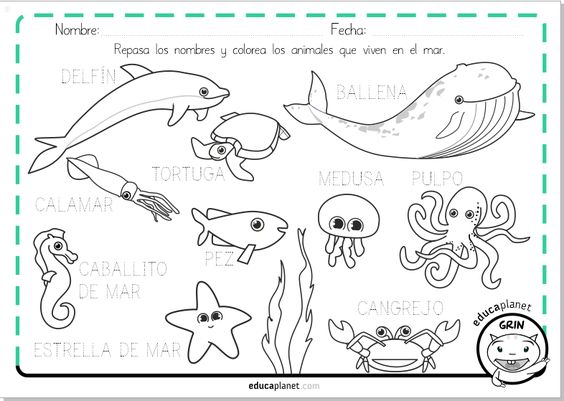 GUÍA N°2(semana del 2 al 5 de Mayo)                                             NÚCLEO DE APRENDIZAJE:  CORPORALIDAD Y MOVIMIENTO.INSTRUCCIÓN:Con algunos limpia pipas intenta crear 4 peces y coloca dos a la izquierda y dos a la derecha ,luego pegalos .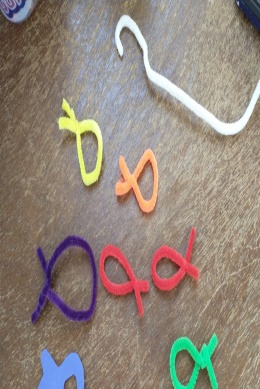 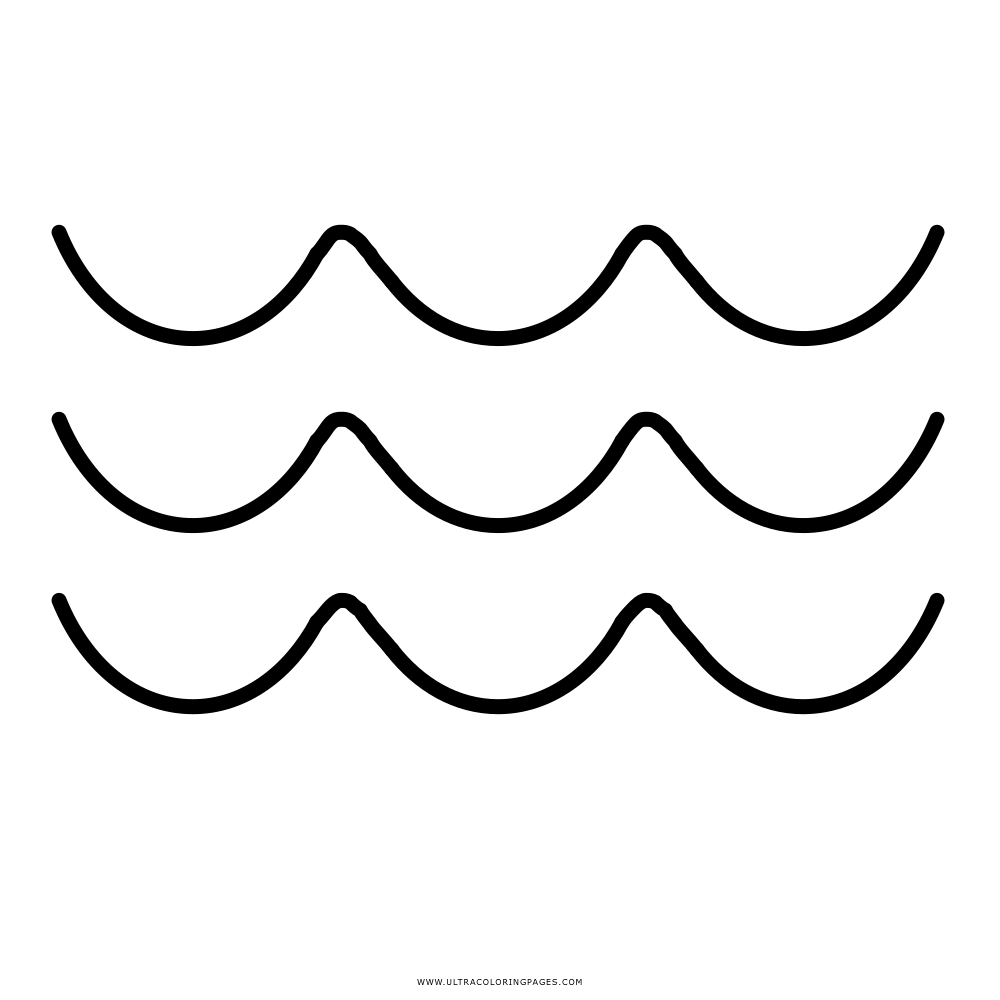 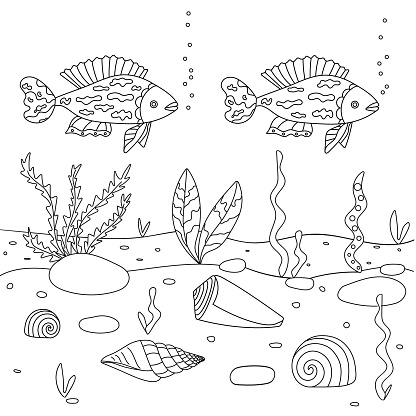 GUÍA N°2(semana del 2 al 5 de Mayo)NÚCLEO DE APRENDIZAJE:  CORPORALIDAD Y MOVIMIENTO.INSTRUCCIÓN:Con algunos limpia pipas intenta crear 4 peces y coloca dos a la izquierda y dos a la derecha ,luego pegalos .GUÍA N°3(semana del 2 al 5 de Mayo)NÚCLEO DE APRENDIZAJE: LENGUAJE VERBAL/PLAN ESPECÍFICO.INSTRUCCIÓN: Escucha el relato y responde a preguntas, luego realiza la guía de trabajo.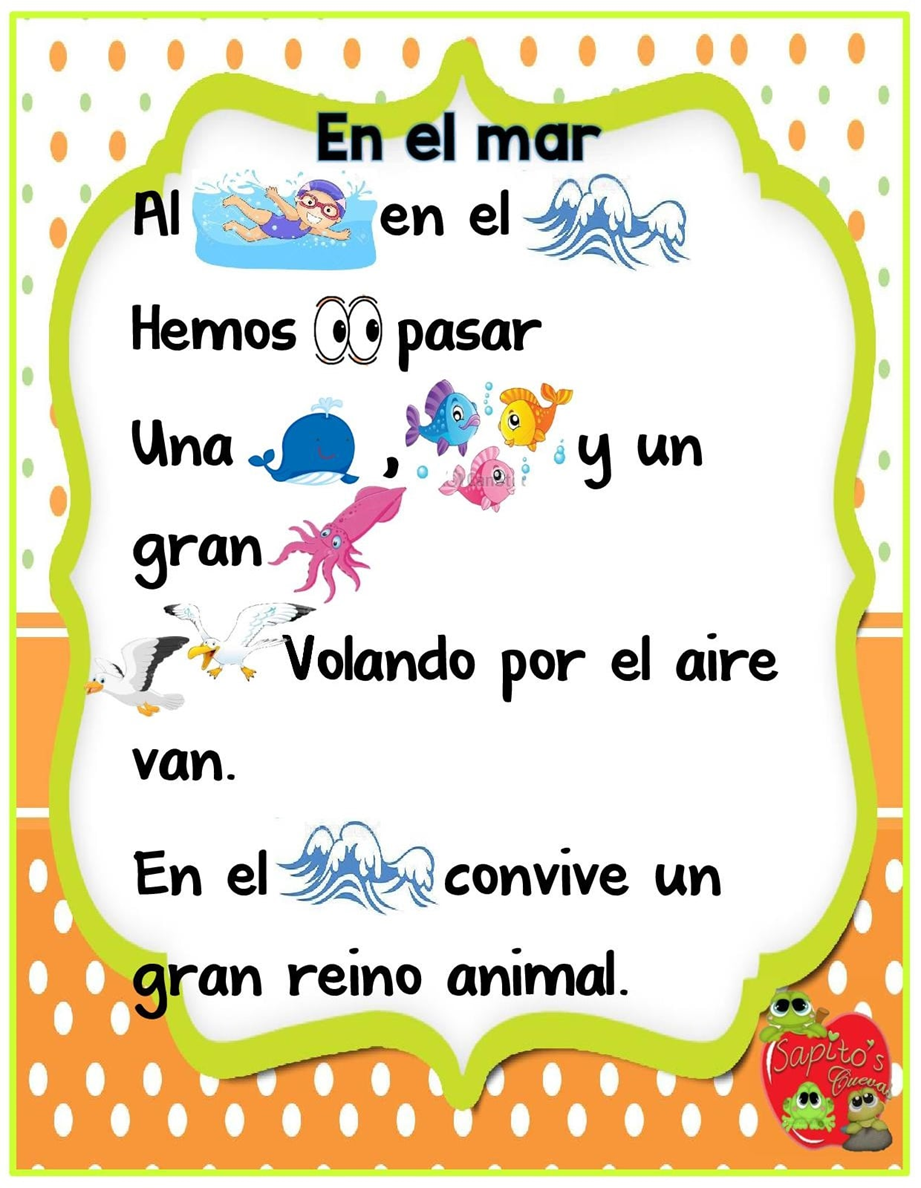    1.-Encierra la ave que sale en el relato                2.- Pinta sólo los animales del relato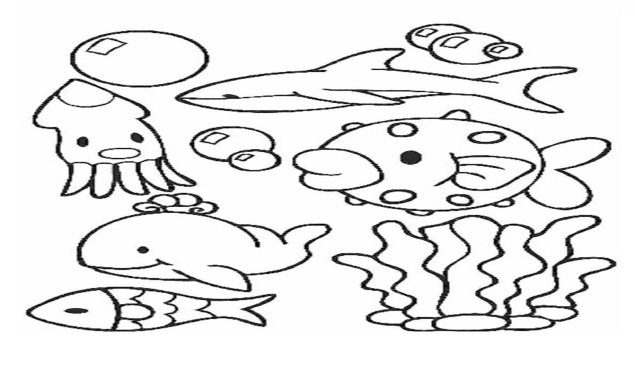 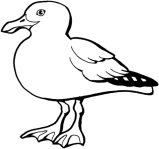 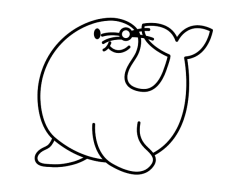 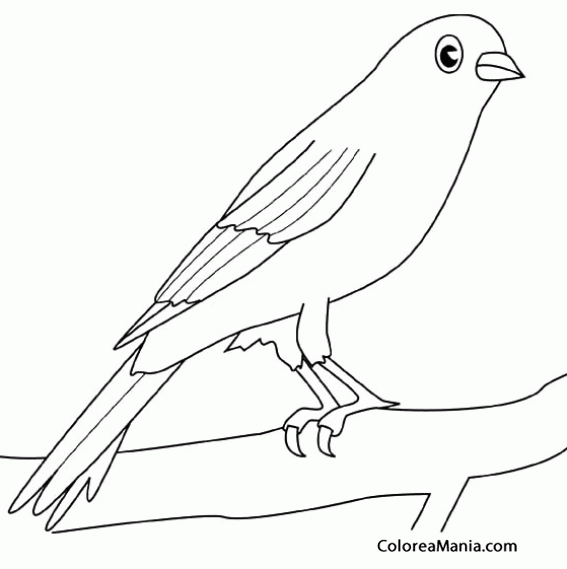          Dibuja algún animal del relatoGuía 4 (semana del 2 al 5 de Mayo)NÚCLEO DE APRENDIZAJE: LENGUAJE ARTÍSTICO.INSTRUCCIÓN: Dibuja las etapas de la creación de tú botella marina.1.- Juntar materiales   botella vaso de agua colorantePlumón permanente 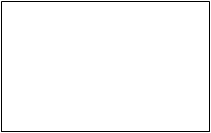 2.-Dibujar los peces en la botella 3.-Resultado de la creación4.- ¿Cómo te sentiste haciendo tu acuario?Guía 4 (semana del 2 al 5 de Mayo)NÚCLEO DE APRENDIZAJE: LENGUAJE ARTÍSTICO.INSTRUCCIÓN: Dibuja las etapas de la creación de tú botella marina.1.- Juntar materiales   botella vaso de agua colorantePlumón permanente 2.-Dibujar los peces en la botella 3.-Resultado de la creación4.- ¿Cómo te sentiste haciendo tu acuario?Guía 5 (semana del 2 al 5 de Mayo)NÚCLEO DE APRENDIZAJE: LENGUAJE VERBAL.INSTRUCCIÓN: Pinta y crea tus títeres, luego dramatiza con tus compañeros.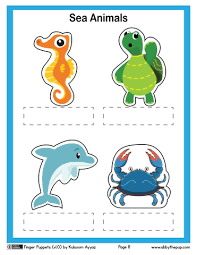 Guía 5 (semana del 2 al 5 de Mayo)NÚCLEO DE APRENDIZAJE: LENGUAJE VERBAL.INSTRUCCIÓN: Pinta y crea tus títeres, luego dramatiza con tus compañeros.GUÍA 6(semana del 2 al 5 de Mayo)NÚCLEO DE APRENDIZAJE: LENGUAJE VERBAL/PLAN ESPECÍFICO.INSTRUCCIÓN:Con la yuda de la profesora marca la alternativa correcta y luego arma en la pizarra oraciones con tus compañeros.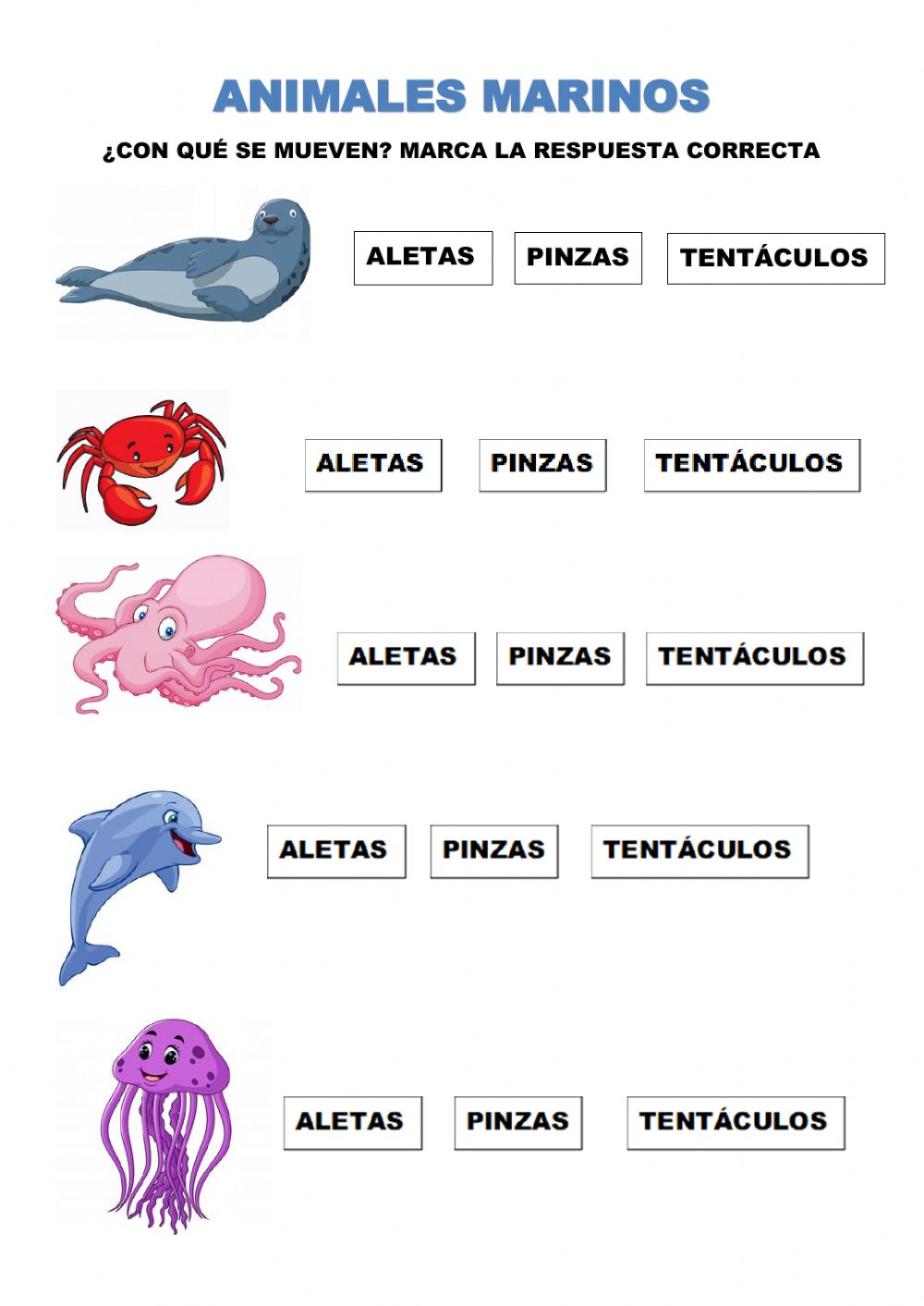 GUÍA 6(semana del 2 al 5 de Mayo)NÚCLEO DE APRENDIZAJE: LENGUAJE VERBAL/PLAN ESPECÍFICO.INSTRUCCIÓN:Con la yuda de la profesora marca la alternativa correcta y luego arma en la pizarra oraciones con tus compañeros.GUÍA 7(semana del 2 al 5 de Mayo)NÚCLEO DE APRENDIZAJE: LENGUAJE VERBAL.INSTRUCCIÓN:Después de ver la película Nemo, responde las preguntas y pinta a tu animal marino favorito.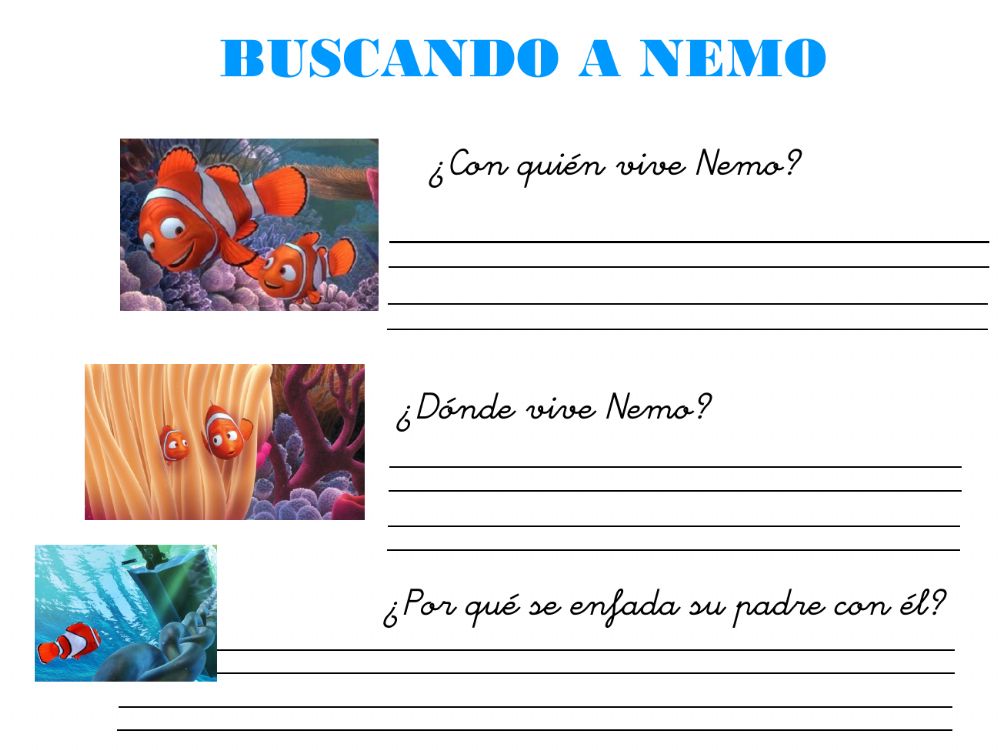 GUÍA 7(semana del 2 al 5 de Mayo)NÚCLEO DE APRENDIZAJE: LENGUAJE VERBAL.INSTRUCCIÓN:Después de ver la película Nemo, responde las preguntas y pinta a tu animal marino favorito.Guía N°1(semana del 9 al 13 de Mayo)NÚCLEO DE APRENDIZAJE:LENGUAJE VERBAL.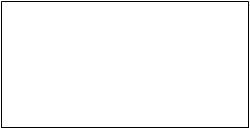 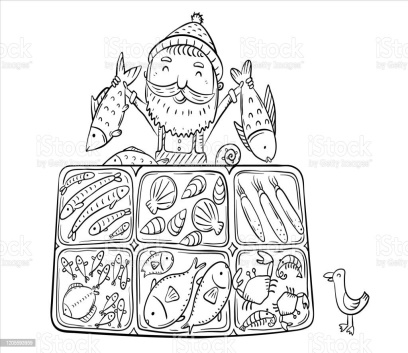 INSTRUCCIÓN: Recorta y pega cada oficio con su elemento.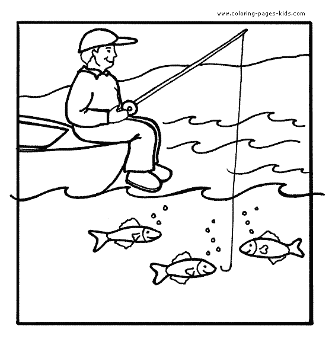 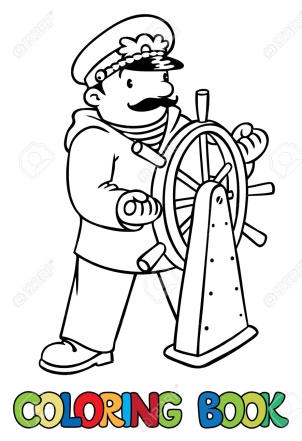 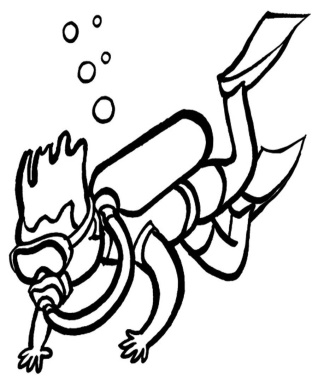 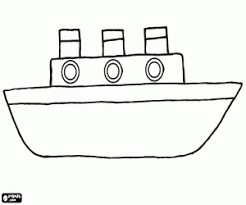 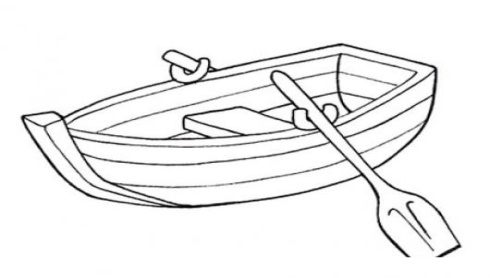 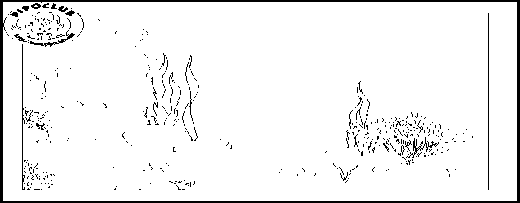 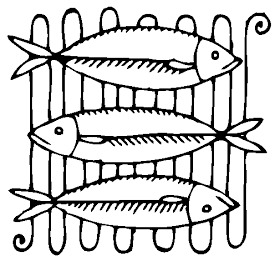 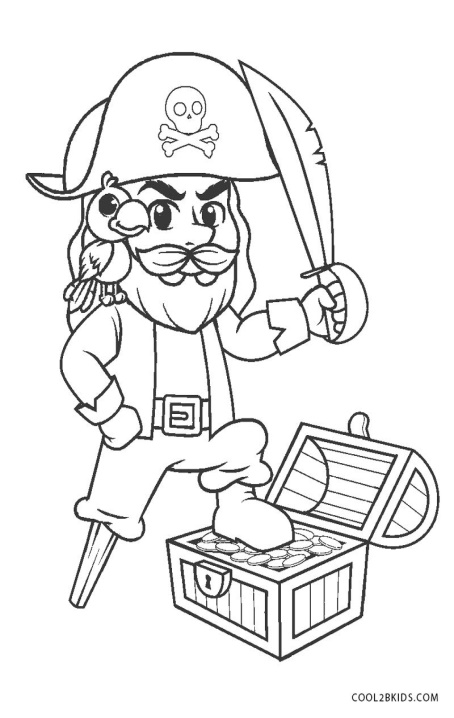 GUÍA N°2 (semana del 9 al 13 de Mayo)NÚCLEO DE APRENDIZAJE: LENGUAJEVERBAL/PLAN ESPECÍFICO.INSTRUCCIÓN: Describe cada personaje,luego pinta respetando márgenes .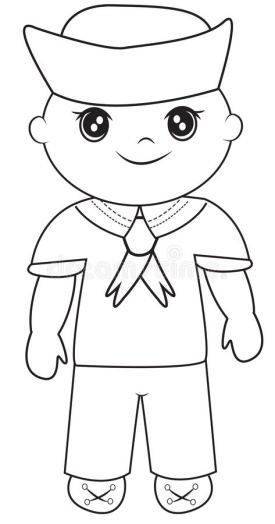                                             ¿QUIÉN ES?                                            ¿QUÉ HACE?                                                                              ¿DÓNDE TRABAJA?                                             Separa la palabra MARINO.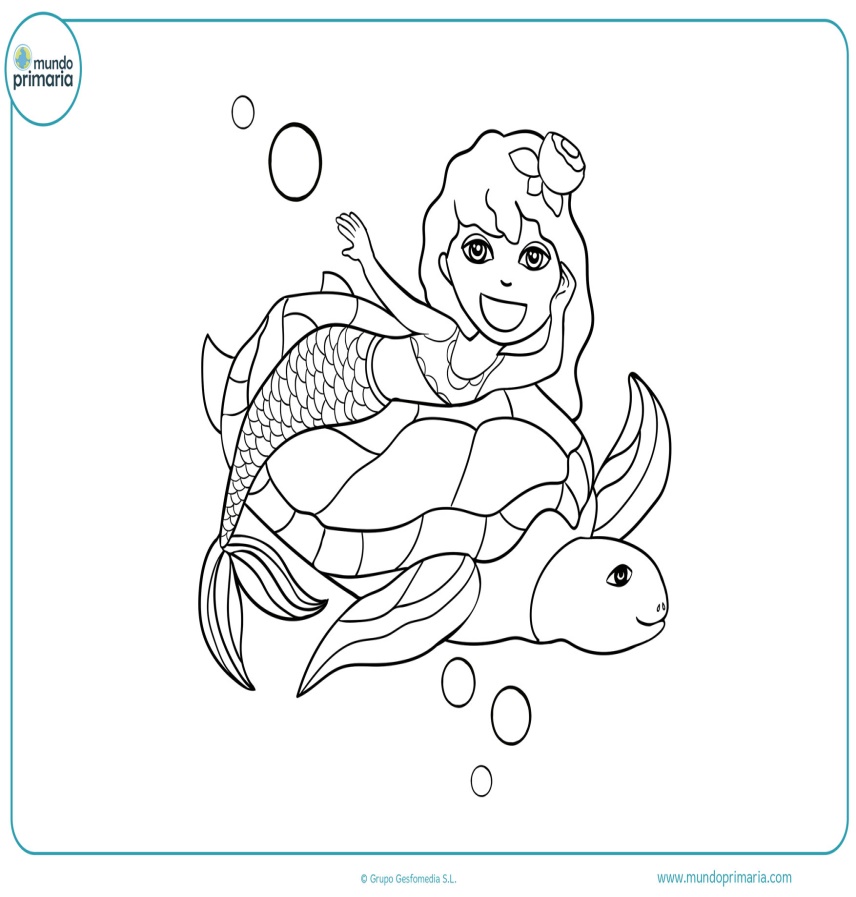 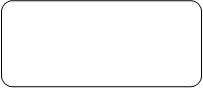 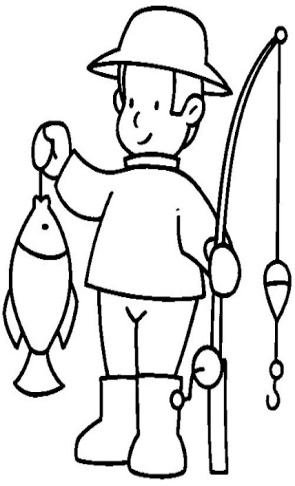                                             ¿QUIÉN ES?                                            ¿QUÉ HACE?                                                                              ¿DÓNDE TRABAJA?                                             Separa la palabra PESCADOR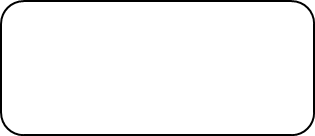                                             ¿QUIÉN ES?                                            ¿CÓMO ES?                                                                              ¿DÓNDE VIVE?                                             Separa la palabra  PIRATA.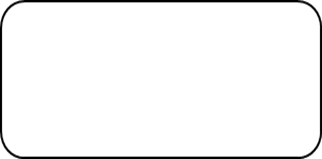                                              ¿QUIÉN ES?                                            ¿CÓMO ES?                                                                              ¿DÓNDE VIVE?                                               Separa la palabra  SIRENAGUÍA 4(semana del 9 al 13 de Mayo)NÚCLEO DE APRENDIZAJE: PENSAMIENTO MATEMÁTICO.INSTRUCCIÓN: Escribe los números que  nombra la profesora.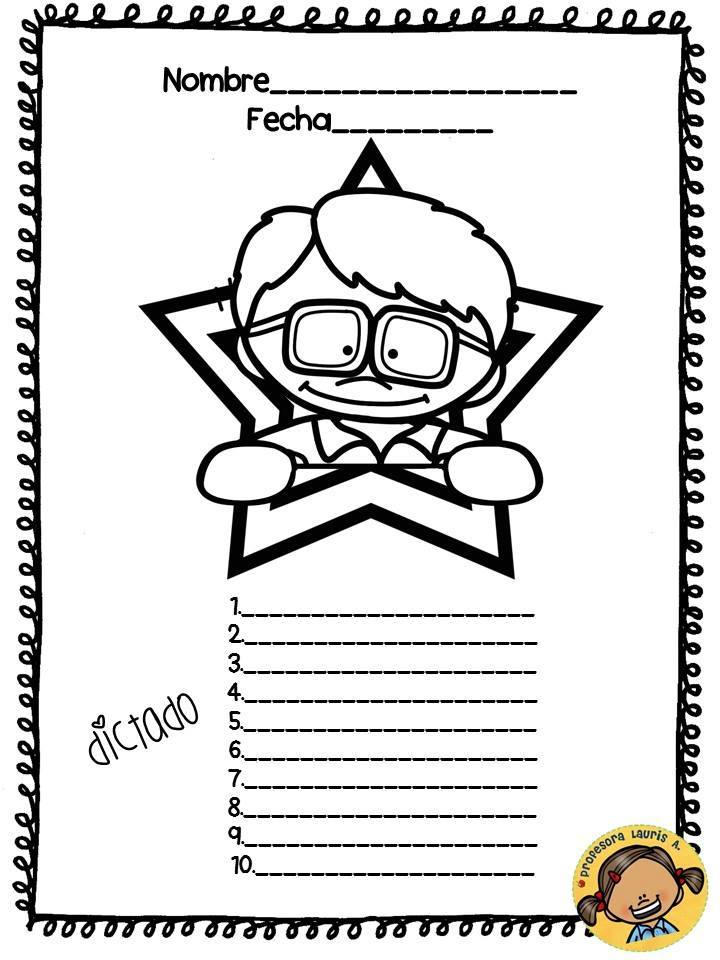 ---------------                                             ----------------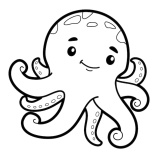 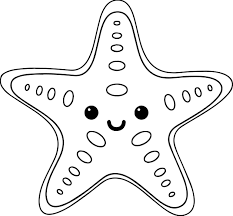 ------------                                                  --------------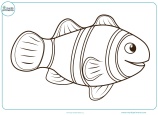 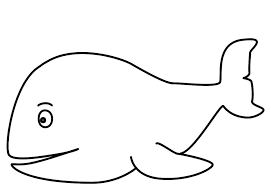 --------------                                                   --------------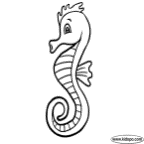 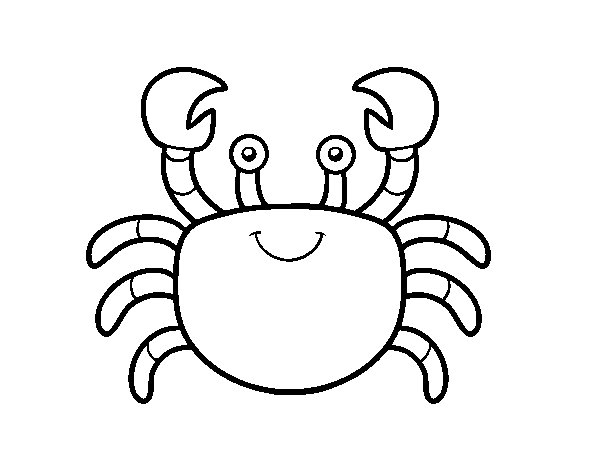 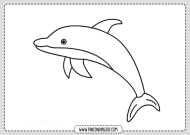                                                                  -----------GUÍA 4(semana del 9 al 13 de Mayo)NÚCLEO DE APRENDIZAJE: PENSAMIENTO MATEMÁTICO.INSTRUCCIÓN: Escribe los números que  nombra la profesora.---------------                                             ----------------------------                                                  ----------------------------                                                   --------------                                                                 ------------GUÍA N°5(semana del 9 al 13 de Mayo)NÚCLEO DE APRENDIZAJE: PENSAMIENTO MATEMÁTICO.INSTRUCCIÓN: Arma el rompecabeza del Pirata Tom y luego escucha el relato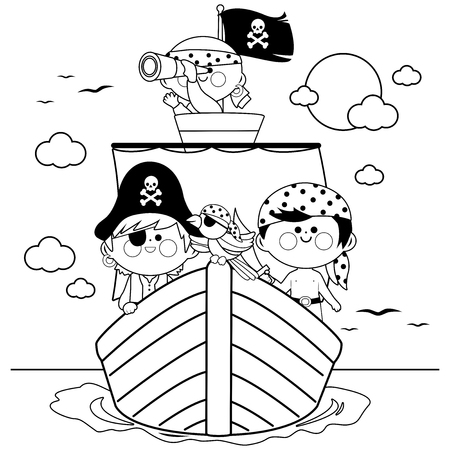 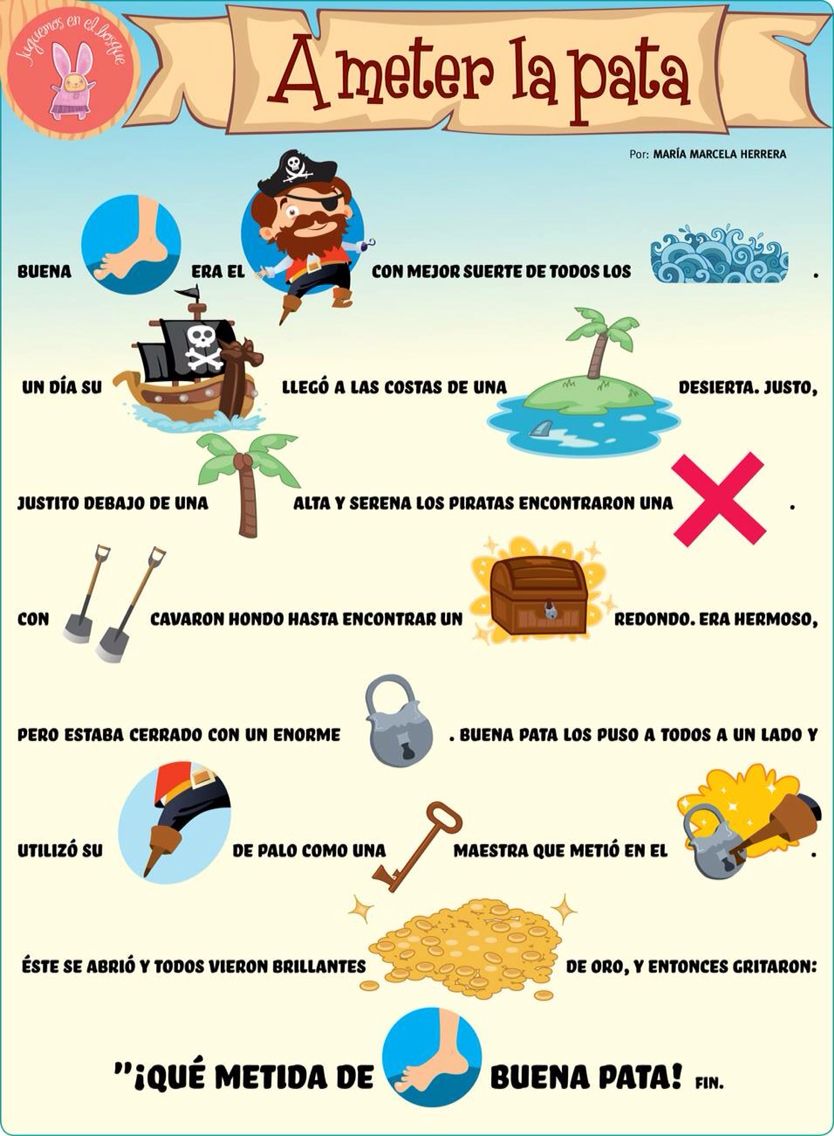 GUÍA 3(semana del 9 al 13)NÚCLEO DE APRENDIZAJE: IDENTIDAD Y AUTONOMIA.INSTRUCCIÓN: Observa las dos imágenes, luego con témpera y unaBombilla haz el cabello y observa sus expresiones nuevamente y Comenta con tus compañeros.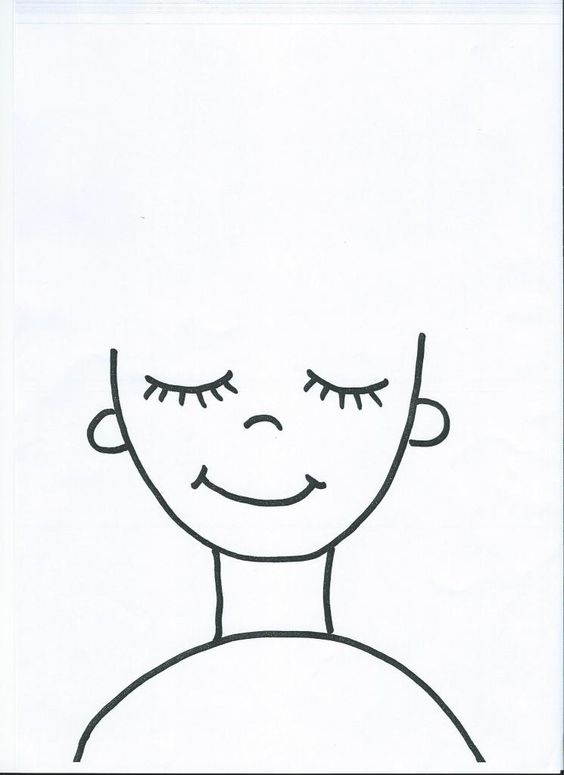 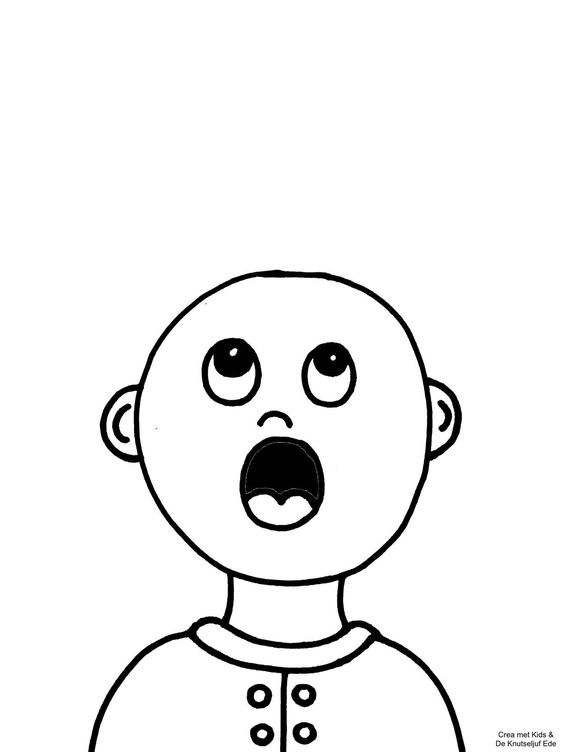 